Corpo di Polizia Locale Ordinanza n. 223 / 2018 del 11/07/2018Oggetto: RIEVOCAZIONE STORICA DEL BEATO BERNARDO DI BADEN 2018	IL COMANDANTEVista la richiesta data 10/07/2018 prot. 41560 Pervenuta dall’Associazione Società Beato Bernardo di Baden di Moncalieri, a firma del Presidente Stefano Martino, con la quale si richiede emissione di ordinanza per istituire e disciplinare le modifiche alla circolazione veicolare come da dispositivo;Considerato che la richiesta è motivata dalla necessità di consentire il regolare e sicuro svolgimento della manifestazione storico/religiosa in occasione della festa patronale;Visto il gratuito Patrocinio concesso dalla Città di Moncalieri alla manifestazione anzidetta come da Deliberazione della Giunta comunale n° 357/2017;Ritenuto che meriti agevolare la richiesta nel pubblico interesse;Visto il decreto sindacale di conferimento di incarico dirigenziale n. 69 del 31/12/15;Visti gli artt. 50, 107, 109 del D.lgvo 18 agosto 2000, n. 267;Visto l’art. 75 dello Statuto della Città di Moncalieri;Visti gli artt. 5, 6, 7 e 42 del D.lgs. 30.4.1992, n. 285;Visto il D.P.R. 16.12.92, n. 495;Rilevato, di conseguenza, di dover modificare temporaneamente la vigente disciplina della circolazione stradale sulle aree pubbliche di cui sopra per meglio tutelare l’incolumità delle persone e delle cose;Per i motivi in premessa citatiORDINADivieto di circolazione e di fermata, fatta eccezione per i veicoli utilizzati per lo svolgimento della manifestazione, dalle ore 09.00 alle ore 11.00 del 14.07.2018 in piazza Vittorio Emanuele II, esclusa la parte compresa tra la fontana del Saturnio ed il Palazzo Comunale.Divieto di circolazione e di fermata in piazza Vittorio Emanuele II, Via Principessa Clotilde fatta eccezione per i veicoli utilizzati per lo svolgimento della manifestazione, dalle ore 11.00 del 14.07.2018 alle ore 02.00 del 15.07.2018 e comunque fino a termine manifestazione.Divieto di circolazione in via Santa Croce, via San Martino (tratto da vicolo Muratori a piazza Vittorio Emanuele II), via Carlo Alberto, dalle ore 19.00 del 14.07.2018 alle ore 02.00 del 15.07.2018.Divieto di circolazione in via Cavour (tratto via XXIV Maggio – via Tenivelli eccetto redidenti) viale Porta Piacentina, largo Tre Martiri, via Tenivelli, strada Genova (tratto da via Turati a Strada Villastellone, eccetto residenti e tratto da via Tenivelli a strada Villastellone), strada Villastellone (tratto da strada Genova a via Don Minzoni), via Don Minzoni (tratto da strada Villastellone al civico 14 –rotonda) e via Beato Bernardo dalle ore 21.00 del 14.07.2018 alle ore 01.00 del 15.07.2018.Divieto di sosta con rimozione forzata nelle vie Santa Croce, via Carlo Alberto, viale Porta Piacentina, via Tenivelli, strada Genova (tratto da via Tenivelli a strada Villastellone), strada Villastellone (tratto da strada Genova all’incrocio con via Don Minzoni), via Don Minzoni (tratto da strada Villastellone al civico 14 –rotonda) e in via Beato Bernardo dalle ore 18.00 del 14.07.2018 alle ore 01.00 del 15.07.2018.Divieto di sosta con rimozione forzata in Largo Tre Martiri dalle ore 16.00 del 14.07.2018 alle ore 01.00 del 15.07.2018.L’istituzione del doppio senso di circolazione per i residenti in via Real Collegio dalle ore 19.00 del 14.07.2018 alle ore 02.00 del 15.07.2018 e comunque fino al termine della manifestazione.La presente ordinanza sarà pubblicata all'Albo Pretorio per quindici giorni consecutivi.AVVERTEChe contro i trasgressori si procederà all’applicazione delle sanzioni previste dal D.Lgs n.285/1992.Avverso la presente ordinanza è ammesso ricorso entro sessanta giorni dalla pubblicazione, al Tribunale Amministrativo Regionale per il Piemonte e in alternativa entro centoventi giorni al Capo dello Stato.In relazione al disposto dell'art. 37, comma 3, del Decreto Legislativo n. 285/1992, sempre nel termine di sessanta giorni può essere proposto ricorso, da chi abbia interesse alla apposizione della segnaletica, in relazione alla natura dei segnali apposti, al Ministero delle Infrastrutture e dei Trasporti, con la procedura di cui all'art. 74 del regolamento, emanato con D.P.R. n. 495/1992.RENDE NOTO CHEIl Responsabile del procedimento è.L’Ispettore capo di P.L. Sgaravatto Ivana;L’ufficio presso il quale è possibile prendere visione degli atti è:Corpo Polizia Locale – Ufficio Servizi e Segreteria: telefono 0116401284,email: servseg.polizialocale@comune.moncalieri.to.it;ricevimento al pubblico, previo appuntamento telefonico.MANDAA chiunque spetti di osservare e fare osservare la presente ordinanza.									(firmato digitalmente)CITTÀ DI MONCALIERI             IL COMANDANTEDIRIGENTEDott. Davide ORLANDI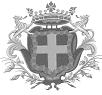 